OBRAZAC POZIVA ZA ORGANIZACIJU JEDNODNEVNE IZVANUČIONIČKE NASTAVE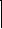 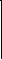 Napomena:– Pristigle ponude trebaju biti u skladu s propisima vezanim uz turističku djelatnost – Ponuditelj dostavlja ponude čija je cijena razrađena po traženim točkama (od 8 do 10) te ukupnu cijenu tražene ponude uključujući licenciranoga turističkog pratitelja za svaku grupu od 15 do 75 putnika. – U obzir će se uzimati ponude zaprimljene u poštanskome uredu do navedenoga roka i uz iskazane cijene tražene po stavkama. Broj ponude 1/20231.Podaci o školi:Upisati tražene podatkeIme škole:Ime škole:I. Gimnazija OsijekAdresa:Adresa:Županijska 4Mjesto:Mjesto:OsijekPoštanski broj:Poštanski broj:310002.Korisnici usluge su učenici4.a, 4.b, 4.c, 4.d, 4.e, 4.š3.Tip putovanja:Planirano označiti s Xa) Poludnevna terenska nastavaa) Poludnevna terenska nastavab) Poludnevni školski izletb) Poludnevni školski izletc) Jednodnevna terenska nastavac) Jednodnevna terenska nastavaXd) Jednodnevni školski izletd) Jednodnevni školski izlete) Posjete) Posjet4.OdredišteOznačiti s X ili upisati ime državea) u Republici Hrvatskoja) u Republici HrvatskojXb) u inozemstvub) u inozemstvu5.Planirano vrijeme realizacije(u predložena dva tjedna)(u predložena dva tjedna)Datum   Mjesec   Datum   Mjesec   Godina28. travnja 2023.6.Broj sudionikaUpisati broja) Predviđeni broj učenikaa) Predviđeni broj učenika120b) Predviđeni broj učiteljab) Predviđeni broj učitelja6c) Očekivani broj gratis ponudac) Očekivani broj gratis ponuda2 (jedan učenik iz kategorije socijalno ugroženih obitelji i jedan učenik iz Ukrajine)7.Plan putaUpisati traženoMjesto polaskaMjesto polaskaOsijekUsputna odredištaUsputna odredištaKrajnji cilj putovanjaKrajnji cilj putovanjaVukovar8.Vrsta prijevozaTraženo označiti s X ili dopisati kombinacijea) Autobusa) AutobusXb) Vlakb) Vlakc) Brodc) Brodd) Kombinirani prijevozd) Kombinirani prijevoz9.U cijenu ponude uračunatiUpisati traženoa) Ulaznice zaa) Ulaznice zaMuzej vučedolske kulture, Mjesto sjećanja - Vukovarska bolnica 1991.b) Vodiča za razgled gradab) Vodiča za razgled gradac) Sudjelovanje u radionicamac) Sudjelovanje u radionicamad) Karte za vožnju (npr. čamcem)d) Karte za vožnju (npr. čamcem)e) Objede) Objedf) Drugi zahtjevif) Drugi zahtjeviMemorijalni centar Domovinskog rata Vukovar, Spomen dom hrvatskih branitelja na Trpinjskoj cesti, Spomen dom Ovčara, Masovna grobnica Ovčara, Spomen-obilježje masovne grobnice u Novoj ulici, Memorijalno groblje žrtava iz Domovinskog rata u Vukovaru, Spomen-obilježje Vodotoranj10. U cijenu uključiti i stavke putnog osiguranja od:10. U cijenu uključiti i stavke putnog osiguranja od:Traženo označiti s X ili dopisatia) od posljedica nesretnoga slučaja/nezgodea) od posljedica nesretnoga slučaja/nezgodeb) otkaza putovanjab) otkaza putovanjac)Rok dostave ponuda je   Rok dostave ponuda je   23. ožujka 2023.Javno otvaranje ponuda održat će se u Školi danaJavno otvaranje ponuda održat će se u Školi dana30. ožujka 2023. u 19 sati